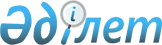 Шиелі аудандық мәслихатының 2020 жылғы 29 желтоқсандағы "Қоғалы ауылдық округінің 2021-2023 жылдарға арналған бюджеті туралы" № 65/21 шешіміне өзгерістер енгізу туралы
					
			Мерзімі біткен
			
			
		
					Қызылорда облысы Шиелі аудандық мәслихатының 2021 жылғы 15 желтоқсандағы № 16/12 шешімі. Мерзімі біткендіктен қолданыс тоқтатылды
      Шиелі аудандық мәслихаты ШЕШТІ:
      1. "Қоғалы ауылдық округінің 2021-2023 жылдарға арналған бюджеті туралы" Шиелі аудандық мәслихатының 2020 жылғы 29 желтоқсандағы № 65/21 (Нормативтік құқықтық актілерді мемлекеттік тіркеу тізілімінде № 8073 болып тіркелген) шешіміне мынадай өзгерістер енгізілсін:
      1-тармақ жаңа редакцияда жазылсын:
      "1. Қоғалы ауылдық округінің 2021-2023 жылдарға арналған бюджеті 1, 2 және 3-қосымшаларға сәйкес, оның ішінде 2021 жылға мынадай көлемдерде бекітілсін:
      1) кірістер - 61 522 мың теңге, оның ішінде:
      салықтық түсімдер – 1 155 мың теңге;
      трансферттер түсімі - 60 367 мың теңге;
      2) шығындар – 62 094,5 мың теңге;
      3) таза бюджеттік кредиттеу - 0;
      бюджеттік кредиттер - 0;
      бюджеттік кредиттерді өтеу - 0;
      4) қаржы активтерімен жасалатын операциялар бойынша сальдо - 0;
      қаржы активтерін сатып алу - 0;
      мемлекеттің қаржы активтерін сатудан түсетін түсімдер - 0;
      5) бюджет тапшылығы (профициті) - -572,5 мың теңге;
      6) бюджет тапшылығын қаржыландыру (профицитті пайдалану) - 572,5 мың теңге;
      қарыздар түсімі - 0;
      қарыздарды өтеу - 0;
      бюджет қаражаттарының пайдаланылатын қалдықтары - 572,5 мың теңге.".
      Көрсетілген шешімнің 1-қосымшасы осы шешімнің қосымшасына сәйкес жаңа редакцияда жазылсын.
      2. Осы шешім 2021 жылғы 1 қаңтардан бастап қолданысқа енгізіледі. Қоғалы ауылдық округінің 2021 жылға арналған бюджеті
					© 2012. Қазақстан Республикасы Әділет министрлігінің «Қазақстан Республикасының Заңнама және құқықтық ақпарат институты» ШЖҚ РМК
				
      Шиелі аудандық мәслихатының хатшысы 

Т. Жағыпбаров
Шиелі аудандық мәслихатының
2021 жылғы "15" желтоқсандағы
№ 16/12 шешіміне қосымшаШиелі аудандық мәслихатының
2020жылғы 29 желтоқсандағы
№ 65/21 шешіміне 1-қосымша
Санаты 
Санаты 
Санаты 
Санаты 
Санаты 
Сомасы, мың теңге
Сыныбы
Сыныбы
Сыныбы
Сыныбы
Сомасы, мың теңге
 Кіші сыныбы
 Кіші сыныбы
 Кіші сыныбы
Сомасы, мың теңге
Атауы
Атауы
Сомасы, мың теңге
1. Кірістер
1. Кірістер
61 522 
1
Салықтық түсімдер
Салықтық түсімдер
1 155
04
Меншiкке салынатын салықтар
Меншiкке салынатын салықтар
1 155
1
Мүлiкке салынатын салықтар
Мүлiкке салынатын салықтар
22
3
Жер салығы
Жер салығы
83
4
Көлiк құралдарына салынатын салық
Көлiк құралдарына салынатын салық
1 050
4
Трансферттердің түсімдері
Трансферттердің түсімдері
60 367
02
Мемлекеттiк басқарудың жоғары тұрған органдарынан түсетiн трансферттер
Мемлекеттiк басқарудың жоғары тұрған органдарынан түсетiн трансферттер
60 367
3
Ауданның (облыстық маңызы бар қаланың) бюджетінен трансферттер
Ауданның (облыстық маңызы бар қаланың) бюджетінен трансферттер
60 367
Фнкционалдық топ 
Фнкционалдық топ 
Фнкционалдық топ 
Фнкционалдық топ 
Фнкционалдық топ 
Сомасы, мың теңге
Функционалдық кіші топ 
Функционалдық кіші топ 
Функционалдық кіші топ 
Функционалдық кіші топ 
Сомасы, мың теңге
Бюджеттік бағдарламалардың әкімшісі 
Бюджеттік бағдарламалардың әкімшісі 
Бюджеттік бағдарламалардың әкімшісі 
Сомасы, мың теңге
Бюджеттік бағдарламалар (кіші бағдарламалар) 
Бюджеттік бағдарламалар (кіші бағдарламалар) 
Сомасы, мың теңге
Атауы
Сомасы, мың теңге
2. Шығындар
62 094,5
01
Жалпы сипаттағы мемлекеттiк қызметтер
17 377
1
Мемлекеттiк басқарудың жалпы функцияларын орындайтын өкiлдi, атқарушы және басқа органдар
17 377
124
Аудандық маңызы бар қала, ауыл, кент, ауылдық округ әкімінің аппараты
17 377
001
Аудандық маңызы бар қала, ауыл, кент, ауылдық округ әкімінің қызметін қамтамасыз ету жөніндегі қызметтер
17 377
07
Тұрғын үй-коммуналдық шаруашылық
6 503
3
Елді-мекендерді көркейту
6 503
124
Аудандық маңызы бар қала, ауыл, кент, ауылдық округ әкімінің аппараты
6 503
008
Елді мекендерде көшелерді жарықтандыру
1 696
011
Елді мекендерді абаттандыру мен көгалдандыру
4 807
08
Мәдениет, спорт, туризм және ақпараттық кеңістiк
11 258
1
Мәдениет саласындағы қызмет
11 258
124
Аудандық маңызы бар қала, ауыл, кент, ауылдық округ әкімінің аппараты
11 258
006
Жергілікті деңгейде мәдени-демалыс жұмысын қолдау
11 258
12
Көлiк және коммуникация
26 955
1
Автомобиль көлiгi
26 955
124
Аудандық маңызы бар қала, ауыл, кент, ауылдық округ әкімінің аппараты
26 955
045
Аудандық маңызы бар қалаларда, ауылдарда, кенттерде, ауылдық округтерде автомобиль жолдарын күрделі және орташа жөндеу
26 955
15
Трансферттер
1,5
1
Трансферттер
1,5
124
Аудандық маңызы бар қала, ауыл, кент, ауылдық округ әкімінің аппараты
1,5
048
Пайдаланылмаған(толық пайдаланылмаған) нысаналы трансферттерді қайтару
1,5
3. Таза бюджеттік кредит беру
0
4. Қаржы активтерімен жасалатын операциялар бойынша сальдо
0
5. Бюджет тапшылығы (профициті)
- 572,5
6. Бюджет тапшылығын қаржыландыру (профицитті пайдалану)
 572,5
8
Бюджет қаражатының пайдаланылатын қалдықтары
572,5
01
Бюджет қаражатының қалдығы
572,5
1
Бюджет қаражатының бос қалдықтары
572,5
001
Бюджет қаражатының бос қалдықтары
572,5